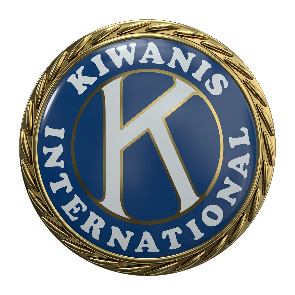 Kiwanis InternationalRegional Service Center - EuropeUmsókn um formliga 
stovnan av klubbaVið hesum verður skotið upp, at Kiwanis Internation Regional Service Center – Europe,
vegna Kiwanis International
staðfestir formliga stovnan av Kiwanisklubbanum Stovnaður af KIWANISklubbanumKiwanis International Regional Service Center-Europe, Leiekaai 25 D, B-9000 GENT, BELGIUMTlf. : +32 (09) 216 77 72     Fax +32 (09) 216 77 70Teldupostur: kadach@kiwanis-rsc.be 
Vinarliga skrivið eftirfylgjandi við teldu, og/ella latið ein telduskrivaðan lista fylgja við.Persónarnir skrásettir niðanfyri verða roknaðir sum stovningarlimir av nýggja klubbanum. Tað skulu í minsta lagi vera 20 persónar skrásettir:Navn        	Bústaður   	Tlf.   	Fax	Teldupostur	Starv    	Undirskrift	Navn        	Bústaður   	Tlf.   	Fax	Teldupostur	Starv    	Undirskrift	Navn        	Bústaður   	Tlf.   	Fax	Teldupostur	Starv    	Undirskrift	Navn        	Bústaður   	Tlf.   	Fax	Teldupostur	Starv    	Undirskrift	Navn        	Bústaður   	Tlf.   	Fax	Teldupostur	Starv    	Undirskrift	Navn        	Bústaður   	Tlf.   	Fax	Teldupostur	Starv    	Undirskrift	Navn        	Bústaður   	Tlf.   	Fax	Teldupostur	Starv    	Undirskrift	Navn        	Bústaður   	Tlf.   	Fax	Teldupostur	Starv    	Undirskrift	Navn        	Bústaður   	Tlf.   	Fax	Teldupostur	Starv    	Undirskrift	Navn        	Bústaður   	Tlf.   	Fax	Teldupostur	Starv    	Undirskrift	Navn        	Bústaður   	Tlf.   	Fax	Teldupostur	Starv    	Undirskrift	Navn        	Bústaður   	Tlf.   	Fax	Teldupostur	Starv    	Undirskrift	Navn        	Bústaður   	Tlf.   	Fax	Teldupostur	Starv    	Undirskrift	Navn        	Bústaður   	Tlf.   	Fax	Teldupostur	Starv    	Undirskrift	Navn        	Bústaður   	Tlf.   	Fax	Teldupostur	Starv    	Undirskrift	Navn        	Bústaður   	Tlf.   	Fax	Teldupostur	Starv    	Undirskrift	Navn        	Bústaður   	Tlf.   	Fax	Teldupostur	Starv    	Undirskrift	Navn        	Bústaður   	Tlf.   	Fax	Teldupostur	Starv    	Undirskrift	Navn        	Bústaður   	Tlf.   	Fax	Teldupostur	Starv    	Undirskrift	Navn        	Bústaður   	Tlf.   	Fax	Teldupostur	Starv    	Undirskrift	Navn        	Bústaður   	Tlf.   	Fax	Teldupostur	Starv    	Undirskrift	Navn        	Bústaður   	Tlf.   	Fax	Teldupostur	Starv    	Undirskrift	Navn        	Bústaður   	Tlf.   	Fax	Teldupostur	Starv    	Undirskrift	Navn        	Bústaður   	Tlf.   	Fax	Teldupostur	Starv    	Undirskrift	Navn        	Bústaður   	Tlf.   	Fax	Teldupostur	Starv    	Undirskrift	Navn        	Bústaður   	Tlf.   	Fax	Teldupostur	Starv    	Undirskrift	Navn        	Bústaður   	Tlf.   	Fax	Teldupostur	Starv    	Undirskrift	Navn        	Bústaður   	Tlf.   	Fax	Teldupostur	Starv    	Undirskrift	Yvirlýsing av klubbalógumLimir í hesum klubba skilja, at lógirnar í øllum Kiwanisklubbum eru grundaðar á Standard Form for Club Bylaws. Limirnir í hesum klubbanum hava lisið Standard Form for Club Bylaws I og hava samtykt at byggja klubbalógirnar á hesar lógir. Tvey sett av klubbalógum skulu gerast liðug, undirskrivast og sendast til Kiwanis International Regional Service Center – Europe, sum samtykkir tær og sendir annað eintakið aftur til klubban.Niðanfyri eru nakrar týdningarmiklar greinir í hesum lógum: Article I, § 1	This organization shall be known as Kiwanis Club of   EYSTUROYArticle XI, § 5	The annual meeting of this club should be held at a regular meeting no earlier than the first meeting in April or no later than the second meeting in May. Article XV, § 3	The Board of Directors shall provide for the prompt payment of all dues or other obligations to Kiwanis International or the district.Limirnir niðanfyri hava goldið klubbanum limagjald:1.		2.		3.		4.		5.		6.		7.	8.	9.	10.	11.	12.	13.	14.	15.	16.	17.	18.	19.	20.	21.	22.	23.	24.	25.	26.	27.	Embætismenn og stjórnarlimirTey eftirfylgjandi eru vald til at røkja embæti og starv sum stjórnarlimir og at mynda felags stjórn klubbans:Forseti    	Varaforseti	Stjórnarlimir         	Skrivari    	Peningarøkil / Kassameistari    	FundirKlubbin kann velja, um tað regluliga verða hildnir tveir fundir um mánaðin, ella fýra fundir um mánaðin, sum er tað mesta. Matstova ella Hotell		dagur	kl.	Yvirlýsing um gjaldingEin og hvør nýggjur klubbi skal rinda hóskandi ársgjald, soleiðis at hann er førur fyri at rinda rakstrarkostnað og umdømis-, Evropa- og International-ársgjald. Stovningargjaldið, sum ein og hvør komandi klubbi skal gjalda fyri at fáa vígsluskjalið, skal hava virði á 100 USD í evrum. Allir klubbar, sum Kiwanis International samtykkir, skulu gjalda lutfall av ársgjaldinum, sum samsvarar við limatalið á stovningardegi klubbans.Øll ársgjøld aftaná tað skulu gjaldast innan 60 (seksti) dagar eftir dagfestingina í rokningini, sum er gjørd sambært upplýsingum frá klubbanum um limatal tann 30. september. Allir limir, sum verða skrásettir aftaná stovningarfundin, skulu gjalda innlimanargjald.Hendan umsóknin um formliga stovnan av klubba skal sendast til:Kiwanis International Regional Service Center-EuropeLeiekaai 25 DB-9000 GentBelgiumTá ið hendan umsóknin um formliga stovnan er móttikin, fer KI Regional Service Center – Europe at útvega stovningarskjal, um tær fýra treytirnar niðanfyri eru uppfyltar:1) At KI Regional Service Center – Europe hevur móttikið frumritið av hesum skjalinum.2) At 20 mans ella meir hava skrivað navn sítt, bústað og starv. (Serstakur telduskrivaður listi kann fylgja við)3) At stovningargjøld eru goldin. Vinarliga latið avrit av bankakvittanini fylgja við.4) At allar eftirfylgjandi undirskriftir fylgja við.Gjaldast skal til Kiwanis International Regional Service Center – Europe inn á rokning í:Landsbanka ÍslandsGjaldeyrisdeild Austurstræti 11, 101 Reykjavik, Ísland Account Euro No. kt 571298-90290101-38-717000Navn av flyting: VígslugjaldKiwanisklubbin (Navn klubbans)DAGFESTING AV HANDAN AV VÍGSLUSKJALI____________________________Forseti í nýggja klubbanumNavn og undirskriftSkrivari í nýggja klubbanumNavn og undirskriftKassameistari í nýggja klubbanumNavn og undirskriftUmdømisstjóriNavn, undirskrift og dagfesting av samtykkiForseti í stovningarklubbanum_____________________________________________Navn og undirskriftSkrivari í stovningarklubbanum_____________________________________________Navn og undirskriftØkisstjóri_____________________________________________Navn og undirskrift                    ØkiKiwanis InternationalUndirskrift og dagfesting av samtykki